                                      Einladung zur Jahreshauptversammlung/               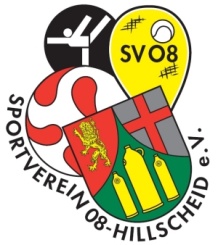  Mitgliederversammlung                                                                                                         am ________, den _______ 2020 um 19.00 Uhr im SportlerheimDer Vorstand des SV08 Hillscheid lädt alle Mitglieder recht herzlich zur Jahreshauptversammlung ein. Mit der Anwesenheit bekunden alle Mitglieder/innen nicht nur die Verbundenheit mit dem SV08 Hillscheid e.V., sondern zeigen auch Interesse an der Arbeit des Vorstandes und der Abteilungsführung. Da in diesem Jahr wichtige Entscheidungen anstehen freut sich der Vorstand über eine rege Beteiligung. Tagesordnung: 1. Begrüßung und Eröffnung durch den Abteilungsleiter 2. Bericht des Abteilungsleiters 3. Bericht des Sportwarts/ Jugendwarts 4. Bericht des Schatzmeisters 5. Wahl des Versammlungsleiters 6. Bericht der Kassenprüfer 7. Entlastung des Abteilungsvorstandes 8. Wahl des 1. Vorsitzenden 9. Wahl der weiteren Vorstandsmitglieder 10. Behandlung von schriftlichen Anträgen 11. Verschiedenes 12. Schlusswort Schriftlich Anträge zur Tagesordnung mit entsprechender Begründung müssen spätestens bis zum ______2020 beim Vorstand vorliegen.Die Jahreshauptversammlung ist das oberste Organ des Vereins. Es besteht hier die Möglichkeit, die Arbeit des Vorstandes zu prüfen, zu hinterfragen und eigene Anregungen vorzubringen. Stimmberechtigt sind alle Mitglieder vom 16. Lebensjahr an.Der Geschäftsführenden Vorstand des SV08 HillscheidDieter Blatt - Marius Landau - Michael Kleudgen - Klaus Breiden